«Ваше здоровье – в ваших руках»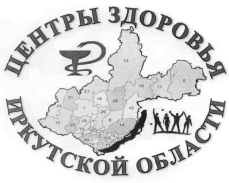                   Памятка для пациента:Как предупредить появление и прогрессирование остеохондрозаФакты об остеохондрозе: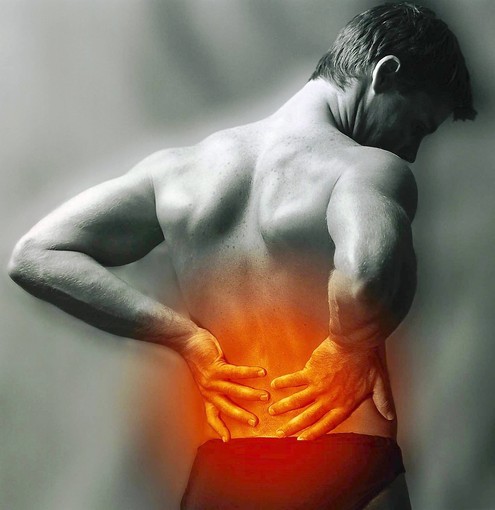 Болями в спине страдает более половины населения Земли, а распространенность в индустриально развитых странах составляет 60–80%.В России более 50 % случаев утраты трудоспособности связаны с заболеваниями периферической нервной системы, возникающими вследствие остеохондроза позвоночника.Более чем у 50% пациентов, с признаками остеохондроза позвоночника, имеются симптомы хронического эмоционального напряжения, на фоне непрекращающегося болевого синдрома.Остеохондроз - заболевание, при котором повреждаются преимущественно хрящевые поверхности позвоночных суставов. Это приводит к изменению костей позвоночника и окружающих тканей, сдавлению мышц и нервных окончаний, и как следствие - к появлению сильной боли.Различают остеохондроз в шейном, грудном, поясничном, крестцовом отделах и распространенный остеохондроз, поражающий все отделы позвоночника, а также тазобедренные, коленные и плечевые суставы. Наследственность играет роль в развитии остеохондроза, но основное значение на развитие данного заболевания оказывают внешние факторы, такие как:смещение центра тяжести с перераспределением осевой нагрузки на позвоночник (избыточная масса тела, плоскостопие, ношение обуви на высоком каблуке, сидячий образ жизни);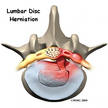 длительное нахождение в одном и том же вынужденном положении, подъем тяжестей, вибрация;инфекционное и токсическое поражение тканей позвонков.Эти и другие причины приводят к развитию воспаления и патологической подвижности суставов позвоночника из–за нарушения эластичности и потери сократительной способности мышц и связок. Возникают дискомфорт и стойкие боли.Пройдите самостоятельно несколько экспресс-тестов: определите есть ли остеохондроз у Вас и насколько он выражен. Тест №1:Беспокоят болезненные ощущения и чувство дискомфорта в шее, пояснице, крестце или грудном отделе позвоночника? Боль в спине "отдает" в руку или ногу? Часто болит голова? Сидеть на одном месте утомительно и неудобно?Перед сном долго ерзаете в постели, выискивая комфортное положение? Тест №2Боль в спине с каждым месяцем становится сильнее и возникает все чаще?Мышцы шеи и спины затекают, ноют, устают практически с самого утра?Постоянно испытываете желание разгрузить позвоночник: опереться на руки или откинуться на спинку стула?Также Вы сами можете определить, какой отдел позвоночника поражен преимущественно с помощью провокационных проб:ШЕЙНЫЙ ОТДЕЛМедленно наклоните голову вперед и дотроньтесь подбородком до груди.Наклоните голову вправо и коснитесь ухом плеча. Сделайте то же движение в левую сторону. Плечи не поднимайте!Поверните голову вбок четко на 90°. То же - в другую сторону.Плавно поворачивая голову в левую сторону до предела, постарайтесь заглянуть за спину. То же - в правую сторону.Осторожно запрокиньте голову, словно рассматриваете звездное небо! Взгляд направлен чуть назад или хотя бы точно вверх.Сядьте прямо, отведите голову назад, сцепите руки замком, положите их ладонями на темя и слегка надавите.ГРУДНОЙ ОТДЕЛ ПОЗВОНОЧНИКАПОЯСНИЧНО-КРЕСТЦОВЫЙ ОТДЕЛБыстро наклоните голову вперед, коснувшись подбородком груди. Почувствовали боль в пояснице? Значит, в ней, скорее всего, виноват позвоночник.Проанализируйте свои ощущения при кашле, чихании. Напрягите мышцы брюшного пресса и "прислушайтесь" к пояснице. Болевой синдром усилился? Это говорит об остеохондрозе.Лягте на спину, выпрямите ноги и попытайтесь сесть, не сгибая колени. Ощутили боль по ходу седалищного нерва? Она передается ему от корешков, травмированных поврежденными позвонками.Лежа на спине, поднимите сначала одну, потом другую прямую ногу. Заломило поясницу? Болевое "эхо" прокатилось по седалищному нерву? Виновник вам уже известен.Надавливайте кончиками пальцев на точки слева и справа по краям поясничного и крестцового отделов позвоночника, появление болей говорит об остеохондрозе.Для профилактики остеохондроза следует соблюдать следующие правила:Не перегружайте позвоночник, не создавайте условий, способствующих повышению давления в межпозвонковых дисках: ограничьте вертикальные нагрузки; не делайте резких движений, особенно поворотов туловища при наклоне; избегайте падений и прыжков с большой высоты, травм и ушибов позвоночника; чаще меняйте положение тела; держите спину ровно; старайтесь сохранять естественные физиологические изгибы позвоночника: в положении лёжа, нагрузка на позвоночник минимальна, но постель должна быть полужесткой (желательно спать на сплошном ортопедическом матрасе и ортопедической подушке); в положении сидя спину держать ровно за счет мышц или прижимая ее к спинке стула или кресла (сиденье должно быть достаточно жестким, а спинка иметь изгиб в районе поясницы), голову держите прямо; в положении стоя чаще меняйте ногу, на которую опираетесь; вставать с постели или со стула, а также ложиться и садиться, следует при помощи рук, не напрягая и не сгибая спину; перед физической нагрузкой выпейте воды и помассируйте спину, это ускорит обменные процессы и позволит межпозвонковым дискам впитать достаточное количество влаги; 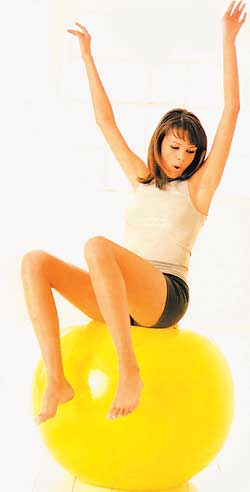 не поднимайте и не держите тяжелые предметы на вытянутых руках, для поднятия предмета присядьте на корточки, а затем вставайте вместе с ним, при этом предметы должны находиться как можно ближе к туловищу; при переноске тяжестей старайтесь равномерно распределять нагрузку, то есть не носите сумки в одной руке и т.д., если приходится нести предмет перед собой, держите его как можно ближе к телу, и, передавая его, не вытягивайте руки вперёд, а также используйте для переноски тяжестей тележки, сумки или чемоданы на колесиках, рюкзаки; при выполнении тяжелой работы, связанной с подъемом, передвижением или переноской тяжестей используйте широкий пояс или специальный корсет; не следует поднимать груз более ; при выполнении какой-либо работы старайтесь, как можно меньше наклоняться и находиться в согнутом состоянии и периодически разгружайте позвоночник (вис на перекладине, потягивание с подъемом рук, отдых лежа);носите удобную обувь, ограничьте хождение в обуви на высоком каблуке.Регулярно выполняйте физические упражнения, направленные на укрепление и поддержание мышечного корсета. Полезны занятия плаванием. Принимайте контрастный душ, закаливайте организм. Не переохлаждайтесь. Избегайте скандалов, стрессовых ситуаций. Не курите.Правильно питайтесь: Не увлекайтесь приправами, консервами, копченостями, острыми сырами и колбасами, наваристыми бульонами, жареными блюдами. Чай и кофе замените соками, настоями трав. Ежедневно выпивайте 1-2 стакана простокваши, кефира. Фрукты и овощи, бобовые, мед, грецкие орехи, цельное зерно, каши - манная, гречневая, рисовая, овсяная, запеканки должны постоянно находиться на вашем столе. Позвоночнику по вкусу сок грейпфрута и яблоки. Каждое утро выпивайте натощак стакан кипяченой воды с разведенной в ней столовой ложкой меда, считается, что мед выводит из организма избыток соли.В острой стадии остеохондроза лечебную гимнастику Вы можете делать только под контролем врача, а потом самостоятельно по мере выздоровления: